МИНИСТЕРСТВО ЗДРАВООХРАНЕНИЯ РЕСПУБЛИКИ БЕЛАРУСЬУЧРЕЖДЕНИЕ ОБРАЗОВАНИЯ «ВИТЕБСКИЙ ГОСУДАРСТВЕННЫЙ ОРДЕНА ДРУЖБЫ НАРОДОВ МЕДИЦИНСКИЙ УНИВЕРСИТЕТ»ПРОГРАММАXX Международной научно-практической конференции студентов и молодых учёных«Студенческая медицинская наука XXI века»28-29 октября 2020 года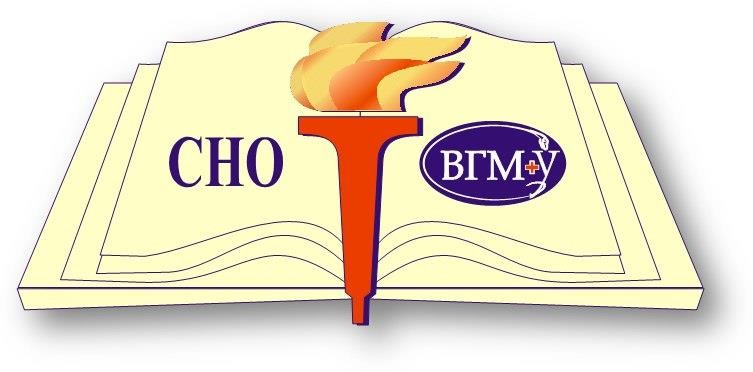 Витебск, 2020Уважаемый(ая)_____________________________________________________________________________________________________________________________________________________Витебский государственный медицинский университет приглашает Вас принять участие в работе XX Международной научно-практической конференции студентов и молодых учёных «Студенческая медицинская наука XXI века», которая состоится в формате онлайн 28-29 октября 2020 года.РАСПОРЯДОК РАБОТЫ ОНЛАЙН-СЕКЦИЙСЕКЦИЯ №1 МЕДИКО-БИОЛОГИЧЕСКИЕ НАУКИНаучные руководители: д.м.н., профессор Бекиш В.Я., д.м.н., профессор Мяделец О.Д., д.м.н., профессор Усович А.К., к.м.н., доцент Беляева Л.Е., к.б.н., доцент Лазуко С.С.Балашова А.Д. (6 курс, лечебный факультет), Лесько А.Ю. (3 курс, лечебный факультет), Власенко Р.Я. (доцент)АНАЛИЗ ПАРАМЕТРОВ ВАРИАБЕЛЬНОСТИ КАРДИОРИТМА СПОРТСМЕНОВ С РАЗЛИЧНЫМИ ЛИЧНОСТНЫМИ ДИСПОЗИЦИЯМИНаучный руководитель: д.м.н., профессор Котов А.В.Новгородский государственный университет, г. Великий НовогородГришечкин В.Ю. (4 курс, лечебный факультет)СРАВНИТЕЛЬНАЯ ХАРАКТЕРИСТИКА ВОЗРАСТНЫХ, ПОЛОВЫХ И ТИПОВЫХ МОРФОМЕТРИЧЕСКИХ ПАРАМЕТРОВ НЕПАРНЫХ ВЕТВЕЙ БРЮШНОГО ОТДЕЛА АОРТЫНаучный руководитель: к.м.н., доцент Введенский Д.В.Гомельский государственный медицинский университет, г. ГомельДеревцова А.В. (2 курс, педиатрический факультет)ИЗМЕРЕНИЕ БИОПОТЕНЦИАЛОВ У БОЛЬНЫХ С ИШЕМИЕЙ НИЖНИХ КОНЕЧНОСТЕЙНаучный руководитель: к.п.н., доцент Деревцова С.Н.Смоленский государственный медицинский университет, г. СмоленскЖизневская В.А. (5 курс, лечебный факультет), Беридзе Р.М. (6 курс, лечебный факультет)ИСПОЛЬЗОВАНИЕ ВОСЬМИЦВЕТОВОГО ТЕСТА ЛЮШЕРА ДЛЯ ВЫЯВЛЕНИЯ ВЕГЕТАТИВНЫХ РЕАКЦИЙ ДЕТЕЙНаучный руководитель: к.м.н., доцент Скуратова Н.А.Гомельский государственный медицинский университет, г. Гомель5. Заерко А.В. (аспирант), Валько Н.А. (5 курс, лечебный факультет), Федина Е.М. (доцент)ОРГАНЕЛЛОГЕНЕЗ В ГИСТАМИНЕРГИЧЕСКИХ НЕЙРОНАХ МОЗГА КРЫС В ДИНАМИКЕ ИХ ПОСТНАТАЛЬНОГО РАЗВИТИЯНаучный руководитель: д.б.н., профессор Зиматкин С.М.Гродненский государственный медицинский университет, г. ГродноЗайцева В.В. (к.б.н., преподаватель) ВЛИЯНИЕ РЕЖИМОВ АЭРАЦИИ НА РОСТ ГРИБА ТРИХОФИТОН В ЖИДКОЙ СРЕДЕ НА ОСНОВЕ КВАСНОГО СУСЛАВитебcкий гоcударcтвенный медицинcкий универcитет, г. Витебcк6. Ковалева Е.В. (3 курс лечебный факультет)ВЛИЯНИЕ ХИМИЧЕСКОЙ ДЕСИМПАТИЗАЦИИ НА ФУНКЦИЮ ЩИТОВИДНОЙ ЖЕЛЕЗЫ Научные руководители: д.м.н., профессор Городецкая И.В., к.б.н., доцент Гусакова Е.А.Витебский государственный медицинский университет, г. Витебск7. Кучерина А.А. (4 курс, лечебный факультет), Плотников И.А. (5 курс, лечебный факультет), Коржева М.А. (4 курс, лечебный факультет), Бойцов С.В. (заведующий отделением функциональной диагностики), Шабаев В.С. (ассистент) ОТЛИЧИТЕЛЬНЫЕ ЧЕРТЫ ПАТТЕРНА ЭЭГ У ГРУПП С РАЗЛИЧНОЙ СТЕПЕНЬЮ ОБОГАЩЕНИЯ АКЦЕПТОРА РЕЗУЛЬТАТА ДЕЙСТВИЯНаучный руководитель: к.м.н., доцент Власенко Р.Я.Новгородский государственный университет, г. Великий Новогород8. Кяримов И.А. (6 курс, педиатрический факультет), Шевченко В.Д. (4 курс, лечебный факультет), Арушанова В.В. (6 курс, педиатрический факультет)ИЗМЕНЕНИЕ БИОХИМИЧЕСКИХ ПОКАЗАТЕЛЕЙ УГЛЕВОДНОГО ОБМЕНА ПЛАЗМЫ КРОВИ В УСЛОВИЯХ ГИПОКСИИ И НА ФОНЕ ВВЕДЕНИЯ СУКЦИНАТАНаучный руководитель: ассистент Марсянова Ю.А.Рязанский государственный медицинский университет, г. Рязань  9. Ладик Ю.С. (6 курс, лечебный факультет), Лигецкая И.В. (старший преподаватель)ОСОБЕННОСТИ РАЦИОНА БЕРЕМЕННЫХ КРЫС ПРИ ХРОНИЧЕСКОМ СТРЕССЕ И АКТИВНОСТЬ АТФ-ЧУВСТВИТЕЛЬНЫХ КАЛИЕВЫХ КАНАЛОВ КОРОНАРНЫХ АРТЕРИЙ ИХ ПОТОМСТВА-САМОКНаучный руководитель: к.м.н., доцент Беляева Л.Е.Витебский государственный медицинский университет, г. Витебск10. Ляшенко Т.А. (3 курс, лечебный факультет)ПОКАЗАТЕЛИ ЦЕНТРАЛЬНОЙ ГЕМОДИНАМИКИ И ВЕГЕТАТИВНОГО СТАТУСА В УСЛОВИЯХ ДЕФИЦИТА НОЧНОГО СНАНаучные руководители: к.м.н., доцент Скринаус С.С., к.м.н., доцент Генералова А.Г.Витебcкий гоcударcтвенный медицинcкий универcитет, г. Витебcк11. Остапук И.П. (3 курс, лечебный факультет)ВАРИАНТНАЯ АНАТОМИЯ ЖЕЛЧНО-ПУЗЫРНОЙ АРТЕРИИ ЧЕЛОВЕКАНаучный руководитель: к.м.н., доцент Тесфайе В.А.Витебcкий гоcударcтвенный медицинcкий универcитет, г. Витебcк12. Павлюкевич А.Н. (старший преподаватель)ОСОБЕННОСТИ ФУНКЦИОНИРОВАНИЯ СИСТЕМЫ ПРОДУКЦИИ ОКСИДА АЗОТА У ПРЕНАТАЛЬНО СТРЕССИРОВАННЫХ КРЫС-САМЦОВНаучные руководители: к.м.н., доцент Беляева Л.Е.Витебcкий гоcударcтвенный медицинcкий универcитет, г. Витебск13. Плешков В.В. (3 курс, лечебный факультет), Крюковский С.С. (3 курс, лечебный факультет)СРАВНИТЕЛЬНАЯ ОЦЕНКА ВЛИЯНИЯ ЭЛЕКТРОННЫХ СИГАРЕТ НА ПАРАМЕТРЫ ФУНКЦИОНИРОВАНИЯ СЕРДЕЧНО - СОСУДИСТОЙ СИСТЕМЫ ЧЕЛОВЕКАНаучный руководитель: к.т.н., доцент Лямец Л.Л.Смоленский государственный медицинский университет, г. Смоленск14. Пушкова Е.В. (3 курс, лечебный факультет)ВЛИЯНИЕ УРОВНЯ СИТУАТИВНОЙ ТРЕВОЖНОСТИ НА ПРОДОЛЖИТЕЛЬНОСТЬ И КАЧЕСТВО НОЧНОГО СНА В УСЛОВИЯХ ДЕФИЦИТА НОЧНОГО СНАНаучные руководители: к.м.н., доцент Скринаус С.С., к.м.н., доцент Генералова А.Г.Витебcкий гоcударcтвенный медицинcкий универcитет, г. Витебск15.  Рисс М.Е. (5 курс, лечебный факультет), Маничева Ю.С. (5 курс, лечебный факультет)КОРРЕЛЯЦИОННАЯ ОЦЕНКА ПОКАЗАТЕЛЕЙ УРОВНЯ ТРЕВОЖНОСТИ И ХАРАКТЕРА РАБОТОСПОСОБНОСТИ У ЛИЦ С ЛЕВОПОЛУШАРНЫМ ДОМИНИРОВАНИЕМ.Научный руководитель: к. м. н., Власенко Р. Я.Новгородский государственный университет, г. Великий Новогород16. Смольский В.А. (5 курс, медико-диагностический факультет), Нечаева Е.С. (5 курс, медико-диагностический факультет)АНАЛИЗ ВЫБОРА СТУДЕНТАМИ ОСВЕТИТЕЛЯ В РАБОТЕ С МИКРОСКОПОМНаучные руководители: ассистент Зинкевич О.В., д.м.н., доцент Тапальский Д.В.Гомельский государственный медицинский университет, г. Гомель17. Соболевская И.С. (к.б.н., доцент), Краснобаева М.И. (аспирант), Кубраков К.К. (2 курс, лечебный факультет), Науменков А.М. (1 курс, стоматологический факультет)ОСОБЕННОСТИ ЭКСПРЕССИИ РЕЦЕПТОРОВ МЕЛАТОНИНА МТ1 В КОЖНОМ ПОКРОВЕ КРЫС ПРИ ТЕМНОВОЙ ДЕПРИВАЦИИНаучный руководитель: д.м.н., профессор Мяделец О.Д.Витебский государственный медицинский университет, г. Витебск18. Стаселович А. В. (3 курс, лечебный факультет), Алейникова В. В. (4 курс, лечебный факультет)ОСОБЕННОСТИ СТРОЕНИЯ БУГОРКА ЦУКЕРКАНДЛЯ ЩИТОВИДНОЙ ЖЕЛЕЗЫ ВЗРОСЛОГО ЧЕЛОВЕКАНаучный руководитель: ассистент Чеченец А.Е.Белорусский государственный медицинский университет, г. Минск19. Хаменок М.Д. (6 курс, лечебный факультет)ОЦЕНКА МЕНСТРУАЛЬНОГО ЦИКЛА У ЖЕНЩИН, РАБОТАЮЩИХ В НОЧНУЮ СМЕНУНаучные руководители: к.м.н., доцент Генералова А.Г., к.м.н., доцент Скринаус С.С.Витебский государственный медицинский университет, г. ВитебскСЕКЦИЯ №2 ХИРУРГИЧЕСКИЕ БОЛЕЗНИ Научные руководители: д.м.н., профессор Луд Н.Г., д.м.н., профессор Петухов В.И., к.м.н., доцент Болобошко К.Б., к.м.н., доцент Королькова Н.К., к.м.н., доцент Криштопова М.А., к.м.н., доцент Никитина Е.В., доцент Самсонова И.В., к.м.н., доцент Становенко В.В., к.м.н., доцент Фролов Л.А.,1. Винникова А.А. (3 курс, лечебный факультет) Научный руководитель: к.м.н. Криштопова М.А.Витебский государственный медицинский университет, г. ВитебскВитебская городская клиническая больница скорой медицинской помощи, г. Витебск2. Гаранков В.Б. (5 курс, лечебный факультет)ХАРАРКТЕРИСТИКА ПРОТЕЗИРОВАНИЯ ТРЕХСТВОРЧАТОГО КЛАПАНА ПРОТЕЗОМ ИЗ ВНЕКЛЕТОЧНОГО МАТРИКСА CORMATRIX МЕТОДОМ «ПОЛНОГО ЦИЛИНДРА» В СРАВНЕНИИ С ДРУГИМИ ВИДАМИ ПРОТЕЗИРОВАНИЯ ПРИ ПОЛИЭТИОЛОГИЧНОМ ПОРАЖЕНИИ ТРЕХСТВОРЧАТОГО КЛАПАНАНаучный руководитель: к.м.н., доцент Шумовец В.В.Белорусский государственный медицинский университет, г. МинскРНПЦ «Кардиология», г. Минск3. Гнетецкая К.И. (5 курс, педиатрический факультет)ОЦЕНКА ГЕМОДИНАМИКИ ВО ВРЕМЯ МОНОЛАТЕРАЛЬНОЙ СПИНАЛЬНОЙ АНЕСТЕЗИИ У ГЕРОНТОЛОГИЧЕСКИХ ПАЦИЕНТОВ ПРИ ОДНОПОЛЮСНОМ ПРОТЕЗИРОВАНИИ ТАЗОБЕДРЕННОГО СУСТАВАНаучный руководитель: ассистент Виноградов С.В.Гродненский государственный медицинский университет, г. Гродно4. Гришечкин В.Ю. (4 курс, лечебный факультет), Бибкин А.А. (5 курс, лечебный факультет)КЛИНИКО-ЛАБОРАТОРНЫЕ АСПЕКТЫ ВОЗНИКНОВЕНИЯ АНЕВРИЗМ ИНТРАКРАНИАЛЬНЫХ АРТЕРИЙНаучные руководители: старший преподаватель Турченко С. Ю., к.м.н., доцент Усова Н. Н..Гомельский государственный медицинский университет, г. Гомель5. Денисенко Э.В. (5 курс, лечебный факультет)МОДЕЛИРОВАНИЕ ТРАНССФИКТЕРАЛЬНОГО СВИЩА В ЭКСПЕРИМЕНТЕНаучный руководитель: к.м.н., доцент Сушков С.А..Витебский государственный медицинский университет, г. Витебск6. Кончак В. В. (4 курс, лечебный факультет)ЦИАНАКРИЛАТНЫЕ АДГЕЗИВЫ В ЗАКРЫТИИ ПЕРВИЧНОЙ АСЕПТИЧЕСКОЙ РАНЫНаучный руководитель: ассистент Лабонарская Е. А..Белорусский государственный медицинский университет, г. Минск7. Коржова А.А., Гаева К.В., Ильющенко Е.Д. (4 курс, лечебный факультет)УРОВЕНЬ ПРОТЕОЛИТИЧЕСКОЙ АКТИВНОСТИ У ПАЦИЕНТОВ В ПРОЦЕССЕ ЗАЖИВЛЕНИЯ ГНОЙНЫХ РАННаучные руководители: к.м.н., доцент Окулич В.К., к.м.н., доцент Федянин С.Д. Витебcкий гоcударcтвенный медицинcкий универcитет, г. Витебcк8. Кулякин Е.В., (аспирант), Лазарь М.С. (5 курс, лечебный факультет)ПРИМЕНЕНИЕ ОПРОСНИКА ПО ОЦЕНКЕ КАЧЕСТВА ЖИЗНИ ПАЦИЕНТОВ С ЗАБОЛЕВАНИЯМИ НОСА И ОКОЛОНОСОВЫХ ПАЗУХ (SNOT-22 РУС) У ПАЦИЕНТОВ С ПОСТНАЗАЛЬНЫМ СИНДРОМОМ Научные руководители: д.м.н. Затолока Д.А., к.м.н. Криштопова М.А.Витебский государственный медицинский университет, г. ВитебскБелорусский государственный медицинский университет, г. МинскВитебская городская клиническая больница скорой медицинской помощи, г. Витебск9. Лемех Я.А. (5 курс, лечебный факультет)ОРБИТАЛЬНЫЕ ОСЛОЖНЕНИЯ РИНОСИНУСОГЕННОГО ПРОИСХОЖДЕНИЯНаучный руководитель: к.м.н., доцент Приступа В.В. Витебский государственный медицинский университет, г. Витебск10. Марченко А.А. (ассистент)ЭТИОЛОГИЧЕСКАЯ ДИАГНОСТИКА УВЕИТОВНаучный руководитель: профессор, д.м.н. Семенов В.М.Витебский государственный медицинский университет11. Орловский Ю.Н., Глыздов А.П., Сятковский А.Р., Салмин И.М. ДИАГНОСТИКА И ЛЕЧЕНИЕ РАННИХ ОСЛОЖНЕНИЙ ПОСЛЕ РЕЗЕКЦИОННО-ДРЕНИРУЮЩИХ ОПЕРАЦИЙ НА ПОДЖЕЛУДОЧНОЙ ЖЕЛЕЗЕ ПРИ ХРОНИЧЕСКОМ ПАНКРЕАТИТЕВитебский государственный медицинский университет, г. Витебск Витебская областная клиническая больница, г. Витебск 12. Орловский Ю.Н., Салмин И.М., Сазонов М.В., Кутько А.П., Сятковский А.Р., Глыздов А.П.ВОЗМОЖНОСТИ КОМПЛЕКСНЫХ ЭНДОБИЛИАРНЫХ ВМЕШАТЕЛЬСТВ ПРИ СТРИКТУРАХ БИЛИАРНОГО ТРАКТАВитебский государственный медицинский университет, г. Витебск Витебская областная клиническая больница, г. Витебск 13. Пинчук В.Ю., Никитенко В.С. (5 курс, лечебный факультет)СРАВНИТЕЛЬНЫЙ АНАЛИЗ КЛИНИЧЕСКИХ КРИТЕРИЕВ ПАЦИЕНТОВ С РАКОМ ПИЩЕВОДА ПОСЛЕ ХИРУРГИЧЕСКОГО ЛЕЧЕНИЯНаучный руководитель: к.м.н., доцент Похожай В. В..Гомельский государственный медицинский университет, г. Гомель14. Приступчик А.А. (5 курс, лечебный факультет)ВОЗМОЖНОСТИ ИНТЕНСИВНОЙ ТЕРАПИИ ТРОМБОЭМБОЛИИ ЛЕГОЧНОЙ АРТЕРИИНаучный руководитель: к.м.н. Коньков С.В.Гомельский государственный медицинский университет, г. Гомель15. Протопович Е.Л. (младший научный сотрудник)ПРОТИВООПУХОЛЕВАЯ ЭФФЕКТИВНОСТЬ  КОНТАКТНОЙ ЛУЧЕВОЙ ТЕРАПИИ В КОМБИНАЦИИ С ФОТОСЕНСИБИЛИЗАТОРОМ У ЛАБОРАТОРНЫХ ЖИВОТНЫХНаучный руководитель: к.м.н. Церковский Д.А.Республиканский научно-практический центр онкологии и медицинской радиологии им. Н.Н. Александрова, аг. Лесной16. Седушкина М.А., Изотов П.М. (6 курс, лечебный факультет), Гах И.А. (3 курс, ФПИГ)ОПРЕДЕЛЕНИЕ ЭЛАСТАЗНОЙ АКТИВНОСТИ В ПЛАЗМЕ ЛЮДЕЙ УМЕРШИХ ОТ МЕХАНИЧЕСКИХ ТРАВМ В ДИНАМИКЕ ПОСЛЕ НАСТУПЛЕНИЯ СМЕРТИНаучный руководитель: к.м.н., доцент Денисенко А. Г..Витебский государственный медицинский университет, г. Витебск17. Тимошенко К.Н. (6 курс, лечебный факультет), Повелица Г.Э. (6 курс, лечебный факультет)КЛИНИКО-ИНСТРУМЕНТАЛЬНАЯ ДИАГНОСТИКА И ВЫБОР МЕТОДА ЛЕЧЕНИЯ ИНФЕКЦИОННЫХ АРТРИТОВ ГРУДИННО-КЛЮЧИЧНОГО СОЧЛЕНЕНИЯНаучный руководитель: д.м.н., профессор Татур А.А.Белорусский государственный медицинский университет, г. Минск18. Троцюк А.Н., Алейникова А.В. (4 курс, лечебный факультет)КЛИНИКО-МОРФОЛОГИЧЕСКИЙ АНАЛИЗ ОНКОЛОГИЧЕСКИХ ЗАБОЛЕВАНИЙ ПО СЕКЦИОННОМУ МАТЕРИАЛУ СТАЦИОНАРА ОНКОЛОГИЧЕСКОГО ПРОФИЛЯНаучные руководители: к.м.н., доцент Медведев М. Н, к.м.н., доцент Голубцов В. В..Витебский государственный медицинский университет, г. Витебск19. Харитонович Е.С. (2 курс, лечебный факультет), Раковский А.С. (ассистент)ИССЛЕДОВАНИЕ ОСТРОТЫ СЛУХА СТУДЕНТОВ 1 И 6 КУРСОВ ВГМУ МЕТОДОМ САМОПРОВЕРКИ СЛУХАНаучный руководитель: к.м.н. Криштопова М.А.Витебский государственный медицинский университет, г. ВитебскВитебская городская клиническая больница скорой медицинской помощи, г. Витебск20. Шашкова А.Д., Дробыш Н.В. (5 курс, лечебный факультет)ДИНАМИКА БИОХИМИЧЕСКИХ ПОКАЗАТЕЛЕЙ У ПАЦИЕНТОВ С БРАДИСИСТОЛИЕЙ НА ФОНЕ ПРИМЕНЕНИЯ ВРЕМЕННОЙ ЭНДОКАРДИАЛЬНОЙ СТИМУЛЯЦИИНаучный руководитель: к.м.н., доцент Кизименко А.Н.Витебский государственный медицинский университет, г. Витебск21. Шафранская В.А. (5 курс, лечебный факультет)МЕТОД ФИТОНИРИНГОВОЙ ТЕРАПИИ У ПАЦИЕНТОВ С ПОСЛЕОПЕРАЦИОННЫМ РИНИТОМ Научный руководитель: к.м.н. Криштопова М.А.Витебский государственный медицинский университет, г. ВитебскВитебская городская клиническая больница скорой медицинской помощи, г. Витебск22. Шецко В.Г. (6 курс, лечебный факультет)ОЦЕНКА ЭФФЕКТИВНОСТИ РАЗЛИЧНЫХ МЕТОДОВ ГЕРНИОПЛАСТИКИ ПРИ ЛЕЧЕНИИ ПАХОВЫХ ГРЫЖНаучный руководитель: к.м.н., доцент Кугаев М.И.Витебский государственный медицинский университет, г. Витебск23. Хрипушин Н.А. (5 курс, лечебный факультет), Чаловский Е.Л. (ординатор)ПОКАЗАТЕЛИ МИНЕРАЛЬНОЙ ПЛОТНОСТИ КОСТНОЙ ТКАНИ ПРИ ЛЕЧЕНИИ ХРОНИЧЕСКОГО ОСТЕОМИЕЛИТА В ЭКСПЕРИМЕНТЕНаучный руководитель: д.м.н., проф., Глухов А.А., к.м.н., ассистент, Микулич Е.В.   Воронежский государственный медицинский университет, г. ВоронежСЕКЦИЯ № 3 ЗДОРОВАЯ МАТЬ – ЗДОРОВЫЙ РЕБЕНОКНаучные  руководители: д.м.н., профессор Киселева Н.И., д.м.н., профессор Лысенко И.М., д.м.н., профессор Новикова В.И.Антонович Д.В. (5 курс, лечебный факультет)ОСОБЕННОСТИ ТЕЧЕНИЯ РАННЕГО НЕОНАТАЛЬНОГО ПЕРИОДА У ДЕТЕЙ, РОЖДЕННЫХ ОТ МАТЕРЕЙ С ХРОНИЧЕСКОЙ НИКОТИНОВОЙ ИНТОКСИКАЦИЕЙНаучный руководитель: ст. преподаватель Сергейчик Л.С.Гомельский государственный медицинский университет, г. ГомельБондарцова А.С., Климович И.С. (4 курс, лечебный факультет)ИНФОРМИРОВАННОСТЬ ЖЕНЩИН ДЕТОРОДНОГО ВОЗРАСТА О ПРЕГРАВИДАРНОЙ ПОДГОТОВКЕНаучный руководитель: ассистент Новикова А.А.Витебский государственный медицинский университет, г. Витебск3. Змушко В.А. (6 курс, лечебный факультет)ВЛИЯНИЕ НЕЙРОАКСИАЛЬНОГО ОБЕЗБОЛИВАНИЯ РОДОВ ПОСРЕДСТВОМ СПИНАЛЬНОЙ АНАЛЬГЕЗИИ НА ОБЩЕЕ СОСТОЯНИЕ НОВОРОЖДЕННОГОНаучный руководитель: ассистент Санталова М.А.Гомельский государственный медицинский университет, г. Гомель4. Ковалёва А. В. (ассистент кафедры акушерства и гинекологии)РОЛЬ ПРЕКОНЦЕПЦИОННОЙ ПОДГОТОВКИ У ЖЕНЩИН РЕПРОДУКТИВНОГО ВОЗРАСТА ДЛЯ ВЫНАШИВАНИЯ БЕРЕМЕННОСТИНаучный руководитель: д.м.н., профессор И. М. АрестоваВитебский государственный медицинский университет», г. Витебск5. Кругликов Ю.Д. (5 курс, лечебный факультет), Кутовая А.А. (5 курс лечебный факультет), Лебедев В.Ю. (4 курс, лечебный факультет)ОПИСАНИЕ КЛИНИЧЕСКОГО СЛУЧАЯ ДИАГНОСТИКИ И ТЕРАПИИ СИНДРОМА ПСЕВДО-БАРТТЕРА У РЕБЕНКА, БОЛЬНОГО МУКОВИСЦИДОЗОМНаучный руководитель: старший преподаватель Васильева М.А.Витебский государственный медицинский университет, г. Витебск6. Кругликова А.В. (5 курс, лечебный факультет)СТРУКТУРА ЗАБОЛЕВАЕМОСТИ ЭОЗИНОФИЛЬНЫМ ЭЗОФАГИТОМ У ДЕТСКОГО НАСЕЛЕНИЯ ГОМЕЛЯ И ГОМЕЛЬСКОЙ ОБЛАСТИ Научный руководитель: ассистент кафедры педиатрии Чеченкова Е.В. Гомельский государственный медицинский университет, г. Гомель7. Мацкевич Н. В. (аспирант)ГЕМАТОЛОГИЧЕСКИЕ ОСОБЕННОСТИ НЕДОНОШЕННЫХ НОВОРОЖДЕННЫХНаучный руководитель: д.м.н. Фомина М. П.Витебский государственный медицинский университет, г. Витебск8. Мироненко Е. С. (5 курс, лечебный факультет)КЛИНИЧЕСКИЕ ОСОБЕННОСТИ ТЕЧЕНИЯ СИНДРОМА ВЕГЕТАТИВНОЙ ДИСФУНКЦИИ У ДЕТЕЙ И ПОДРОСТКОВНаучный руководитель: к.м.н., доцент Ивкина С. С.Гомельский государственный медицинский университет, г. Гомель9. Надточеева Е.П., Авраменко М.Е. (5 курс, лечебный факультет)ХАРАКТЕРИСТИКА АПНОЭ У НЕДОНОШЕННЫХНаучный руководитель: к.м.н., доцент Зарянкина А.И.Гомельский государственный медицинский университет, г. Гомель10. Оршанская В.О., Изох К.М. (5 курс, лечебный факультет)ОЦЕНКА ФАКТОРОВ РИСКА ВРОЖДЕННЫХ ПОРОКОВ СЕРДЦА НОВОРОЖДЕННЫХНаучный руководитель: к.м.н., доц. Зарянкина А. И.Гомельский государственный медицинский университет, г. Гомель11. Синицкая Е.С., Шлянина Д.В. (5 курс, лечебный факультет)ОСОБЕННОСТИ КЛИНИЧЕСКОЙ КАРТИНЫ У ДЕТЕЙ С ЮВЕНИЛЬНЫМ ИДИОПАТИЧЕСКИМ АРТРИТОМ Научный руководитель: доцент, к.м.н. Ивкина С.С.Гомельский государственный медицинский университет, г. Гомель12. Третьяков В.А., Яковенко А.В. (4 курс, лечебный факультет) (1)АНАЛИЗ ПОКАЗАТЕЛЕЙ НОЗОЛОГИЧЕСКИХ ФОРМ ГИНЕКОЛОГИЧЕСКОГО ОТДЕЛЕНИЯ ГУ "РНПЦ РМиЭЧ"Научный руководитель: к.м.н. Подгорная А.С. (2)Гомельский государственный медицинский университет», г. Гомель (1)Республиканский научно-практический центр радиационной медицины и экологии человека, г. Гомель (2)13. Шнейдер В.С. (4 курс, лечебный факульет), Оршанская В.О. (5 курс, лечебный факультет)БЕРЕМЕННОСТЬ, ОСЛОЖНИВШАЯСЯ ГИПОКСИЧЕСКО-ИШЕМИЧЕСКОЙЭНЦЕФАЛОПАТИЕЙ НОВОРОЖДЕННОГОНаучный руководитель: ассистент Калачев В. Н.Гомельский государственный медицинский университет, г. ГомельСЕКЦИЯ №4 ВНУТРЕННИЕ И СЕРДЕЧНО-СОСУДИСТЫЕ ЗАБОЛЕВАНИЯНаучные руководители: д.м.н., профессор Выхристенко Л.Р., д.м.н., профессор Козловский В.И., д.м.н., профессор Конорев М.Р., д.м.н., профессор Литвяков А.М., д.м.н., профессор Юпатов Г.И., 1. Бильский И.А., Волчек В.С. (6 курс, лечебный факультет)ЭФФЕКТИВНОСТЬ ПРИМЕНЕНИЯ ТОЦИЛИЗУМАБА В ЛЕЧЕНИИ РЕВМАТОИДНОГО АРТРИТА У ВЗРОСЛЫХ И ДЕТЕЙНаучный руководитель: ст. преподаватель Грекова З.В.Гомельский государственный медицинский университет, г. Гомель2. Голомако Ю.Н., Лане С.О. (5 курс, лечебный факультет)ПРОГНОСТИЧЕСКОЕ ЗНАЧЕНИЕ КОНЦЕНТРАЦИИ ФИБРИНОГЕНА В ОСТРОМ ПЕРИОДЕ ИНФАРКТА МИОКАРДАНаучный руководитель: ст. преподаватель Сейфидинова С.Г.Гомельский государственный медицинский университет, г. Гомель3. Изох К.М., Кишкурно В.А. (5 курс, лечебный факультет)ФАКТОРЫ РИСКА АНЕВРИЗМ БРЮШНОГО ОТДЕЛА АОРТЫНаучный руководитель: ассистент Дарчия О.В.Гомельский государственный медицинский университет, г. Гомель4. Изуит А.А. (4 курс, лечебный факультет)ИЗМЕНЕНИЯ ИНТЕРВАЛА QT И ОЦЕНКА РЕЗУЛЬТАТОВ ОРТОСТАТИЧЕСКИХ РЕАКЦИЙ У ПАЦИЕНТОВ С ЦИРРОЗОМ ПЕЧЕНИНаучный руководитель: ассистент Прищепенко В.А.Витебский государственный медицинский университет, г. Витебск5. Иконникова М.Л., Грищук А.О. (4 курс, лечебный факультет)ОЦЕНКА РИСКА РАЗВИТИЯ ЗЛОКАЧЕСТВЕННЫХ НОВОБРАЗОВАНИЙ КОЖИ У РЕЦИПИЕНТОВ ПЕЧЕНОЧНОГО ТРАНСПЛАНТАТАНаучный руководитель: к.м.н., доцент Музыченко А.П.Белорусский государственный медицинский университет, г. Минск6. Кишкурно В.А., Изох К.М. (5 курс, лечебный факультет)ОСОБЕННОСТИ ТЕЧЕНИЯ АНЕВРИЗМ ГРУДНОГО И БРЮШНОГО ОТДЕЛОВ АОРТЫНаучный руководитель: ассистент Дарчия О.В.Гомельский государственный медицинский университет, г. Гомель7. Коцур В.В., Хилько Т.Ю. (4 курс, лечебный факультет) (1)АНАЛИЗ ГЛАВНЫХ ФОРМ ПОСЛЕОПЕРАЦИОННЫХ ОСЛОЖНЕНИЙ ПОСЛЕ АОРТОКОРОНАРНОГО ШУНТИРОВАНИЯ И МАММАРОКОРОНАРНОГО ШУНТИРОВАНИЯ Научный руководитель: Скороходов А. А. (2)Гомельский государственный медицинский университет, г. Гомель (1)Гомельский областной клинический кардиологический центр, г. Гомель  (2)8. Красновская М.А. (5 курс, лечебный факультет)ЧАСТОТА ОРТОСТАТИЧЕСКИХ РЕАКЦИЙ У РЕСПОНДЕНТОВ С АРТЕРИАЛЬНОЙ ГИПЕРТЕНЗИЕЙ ПО РЕЗУЛЬТАТАМ МАССОВЫХ ОБСЛЕДОВАНИЙНаучные руководители: д.м.н., профессор Конорев М.Р., ст. преподаватель Павлюков Р.А.Витебский государственный медицинский университет, г. Витебск9. Прищепенко В.А. (ассистент), Юпатова З.Г. (6 курс, лечебный факультет)КОРРЕЛЯЦИЯ УРОВНЯ БЭТА-1-ДЕФЕНЗИНА И КЛИНИКО-ЛАБОРАТОРНЫХ ПОКАЗАТЕЛЕЙ У ПАЦИЕНТОВ С ХРОНИЧЕСКИМИ ДИФФУЗНЫМИ ЗАБОЛЕВАНИЯМИ ПЕЧЕНИНаучные руководители: д.м.н., профессор Юпатов Г.И., ассистент Прищепенко В.А.Витебский государственный медицинский университет, г. Витебск10. Сиротко О.В. (к.м.н., доцент), Сиротко В.В. (к.м.н., доцент), Мороз О.К. (ст. преподаватель)Литвяков А.М. (к.м.н., профессор)ДИФФЕРЕНЦИАЛЬНЫЙ ДИАГНОЗ: ПОРАЖЕНИЕ СУСТАВОВ И ЛЕГКИХ ПРИ СИСТЕМНОМ ВАСКУЛИТЕ (СЛУЧАЙ ИЗ ПРАКТИКИ)Витебский государственный медицинский университет11. Шеина А.Е. (аспирант, ассистент), Бурмистрова Л.Ф. (к. м. н., доцент), Рахматуллов Ф.К. (д.м.н., профессор), Шорина А.Ю. (ординатор), Бурмистров М.Е. (3 курс, лечебный факультет)ОПРЕДЕЛЕНИЕ НЕБЛАГОПРИЯТНЫХ РИСКОВ СЕРДЕЧНО СОСУДИСТЫХ КАТАСТРОФ У ПАЦИЕНТОВ С ФИБРИЛЛЯЦИЕЙ ПРЕДСЕРДИЙ И СИНДРОМОМ СТАРЧЕСКОЙ АСТЕНИИНаучный руководитель: к.м.н., доцент Бурмистрова Л.Ф.Пензенский государственный университет, г. Пенза12. Юпатова З.Г. (6 курс, лечебный факультет), Прищепенко В.А.КОРРЕЛЯЦИЯ УРОВНЯ ИНТЕРЛЕЙКИНА-10 И КЛИНИКО-ЛАБОРАТОРНЫХ ПОКАЗАТЕЛЕЙ У ПАЦИЕНТОВ С ХРОНИЧЕСКИМИ ДИФФУЗНЫМИ ЗАБОЛЕВАНИЯМИ ПЕЧЕНИНаучные руководители: профессор, д.м.н. Юпатов Г.И., ассистент Прищепенко В.А.Витебский  государственный медицинский университет, г. Витебск13. Shavyyev А. (3d year, Overseas Students Training Faculty), Absamatova D. (5th year, Overseas Students Training Faculty) CLINICAL FEATURES OF LUNG DISEASES IN SMOKING PATIENTS Scientific supervisors: MD, professor Nemtsov L.M.; PhD, docent Drozdova M.S.; senior lecturer Pavlova I.N. Vitebsk State Medical University, Vitebsk14. Kasun Dishan, Perera Jessica Maria, Tharuka Sammani (6th year, Overseas Students Training Faculty)MRI DIAGNOSIS OF LESIONS OF THE JOINTSFOR REACTIVE ARTHRITISScientific director: PhD Dr. Sirotka V.Vitebsk state medical university, Vitebsk15. Kasun Dishan, Perera Jessica Maria, Tharuka Sammani (6th year, Overseas Students Training Faculty)STRUCTURE OF DISEASES IN PATIENTSOF THE RHEUMATOLOGY DEPARTMENTOF THE VITEBSK REGIONAL CLINICAL HOSPITAL FOR 2015-2019Scientific director: PhD Dr. Sirotka V.Vitebsk state medical university, Vitebsk16. Bhatt S.  (3rd year, Overseas Students Training Faculty)ANALYSIS OF THE EXTERNAL RESPIRATORY FUNCTION OF THE WORKERS OF CARPET INDUSTRY.Scientific supervisors: Yefremova L.A. senior teacher, Korobov G.D. Ph.D. Associate ProfessorVitebsk State Order of People’s Friendship Medical University, VitebskСЕКЦИЯ № 5 ИНФЕКЦИИНаучные руководители: д.м.н., профессор Адаскевич В.П., д.м.н., профессор Генералов И.И., д.м.н., профессор Дмитраченко Т.И., д.м.н., профессор Семенов В.М., к.м.н., доцент Будрицкий А.М.1. Белоглазова А.В. (5 курс, лечебный факультет) КЛИНИЧЕСКИЙ СЛУЧАЙ СОЧЕТАНИЯ ТУБЕРКУЛЕЗА ЛЕГКИХ И ВНЕЛЕГОЧНОЙ ЛОКАЛИЗАЦИИНаучные руководители: ассистент Левянкова А.Л., к.м.н. доцент Будрицкий А.М., врач-фтизиатр Михневич Д.В.Витебский государственный медицинский университет, г. ВитебскВитебский областной клинический противотуберкулезный диспансер, г. Витебск2. Бережная А. В. (аспирант)ОЦЕНКА ПРАВИЛЬНОСТИ ИСПОЛЬЗОВАНИЯ АНТИБАКТЕРИАЛЬНЫХ ПРЕПАРАТОВ В ХИРУРГИЧЕСКОМ ОТДЕЛЕНИИ МНОГОПРОФИЛЬНОЙ БОЛЬНИЦЫНаучный руководитель: д.м.н., профессор Чумаченко Т. А.Харьковский национальный медицинский университет, г. Харьков3. Боярская А.Ю., Шлянина Д.В. (5 курс, лечебный факультет)ХАРАКТЕРИСТИКА ЗАБОЛЕВАЕМОСТИ ОСТРЫМИ РЕСПИРАТОРНЫМИ ИНФЕКЦИЯМИ СТУДЕНТОВ 2 И 6 КУРСОВ В ЗАВИСИМОСТИ ОТ СОМАТИЧЕСКОГО ЗДОРОВЬЯНаучный руководитель: к.м.н., доцент Мамчиц Л.П.Гомельский государственный медицинский университет, г. Гомель4. Гертман В. Д. (4 курс, лечебный факультет), Дорошевич К. Н. (4 курс, лечебный факультет)ЗАБОЛЕВАНИЯ ИНФЕКЦИОННОЙ ПРИРОДЫ, АССОЦИИРОВАННЫЕ С CLOSTRIDIUM DIFFICILE, У ПАЦИЕНТОВ ОНКОУРОЛОГИЧЕСКОГО ПРОФИЛЯНаучный руководитель: к.б.н., доцент Дегтярева Е. И.Гомельский государственный медицинский университет, г. Гомель5. Демченко А.В. (5 курс, лечебный факультет) ЧАСТОТА ВЫДЕЛЕНИЯ ГРИБОВ РОДА CANDIDA У ЖЕНЩИН В РАЗНЫХ ВОЗРАСТНЫХ ГРУППАХ Научный руководитель: д.м.н., доцент Красавцев Е.Л.Гомельский государственный медицинский университет, г. Гомель6. Дубовец Д.С. (6 курс, лечебный факультет), Журавлёва А.А. (5 курс, лечебный факультет), Баракова М.С. (5 курс, лечебный факультет), Тарасов И.А. (6 курс, лечебный факультет), Шибеко М.О. (ассистент)ФАКТОРЫ, ВЛИЯЮЩИЕ НА ФОРМИРОВАНИЕ АНТИБИОТИКОРЕЗИСТЕНТНОСТИ ВОЗБУДИТЕЛЕЙ ИНФЕКЦИОННЫХ ЗАБОЛЕВАНИЙ, ВЫЯВЛЕННЫЕ ПРИ ОПРОСЕ НАСЕЛЕНИЯНаучный руководитель: д.м.н., профессор Дмитраченко Т.И., к.м.н., доцент Крылова Е.В.Витебский государственный медицинский университет, г. Витебск7. Ковалевская Е.А. (5 курс, лечебный факультет)ТЯЖЁЛЫЕ БАКТЕРИАЛЬНЫЕ ИНФЕКЦИИ У ДЕТЕЙНаучный руководитель: к.м.н., доцент Грижевская А.Н.Витебский государственный медицинский университет, г. Витебск8. Куприянов И.И. (аспирант)ВЫДЕЛЕНИЕ SARS-CoV-2 В ПОПУЛЯЦИИ ДОМАШНИХ ЖИВОТНЫХНаучный руководитель: к.вет.н., доцент Субботина И.А.Витебская государственная академия ветеринарной медицины, г. Витебск9. Лептеева Т.Н. (аспирант), Жолудева А.А. (4 курс, лечебный факультет)БАКТЕРИЦИДНАЯ АКТИВНОСТЬ IGG ЛИЦ С ГНОЙНО-ВОСПАЛИТЕЛЬНЫМИ ПРОЦЕССАМИ В ОТНОШЕНИИ УСЛОВНО-ПАТОГЕННЫХ МИКРООРГАНИЗМОВНаучный руководитель: к.м.н., доцент Сенькович С.А. Витебский государственный медицинский университет, г. Витебск10. Осмоловский А.А., (магистрант), Фадеенкова Е.И. (аспирант)ИЗМЕНЕНИЕ СЕЗОННОЙ ДИНАМИКИ КЛЕЩЕВЫХ ИНФЕКЦИЙ И ИНВАЗИЙ НА ТЕРРИТОРИИ РЕСПУБЛИКИ БЕЛАРУСЬНаучный руководитель: к. вет. н., доцент Субботина И.А.Витебская государственная академия ветеринарной медицины, г. Витебск11. Петракович Ю.А. (4 курс, лечебный факультет)ХАРАКТЕРИСТИКА ПАЦИЕНТОВ, НАХОДИВШИХСЯ НА СТАЦИОНАРНОМ ЛЕЧЕНИИ С ИНФЕКЦИЕЙ COVID-19Научный руководитель: доцент, к.м.н. Серёгина В.А.1, доцент, к.м.н. Будрицкий А.Н. 1, доцент, к.м.н. Правада Н.С. 1, зав. филиалом № 1 ГУЗ «ВГЦП» городская поликлиника № 1 Патока С.В.2Витебский государственный медицинский университет, г. Витебск Филиал № 1 ГУЗ «ВГЦП» городская поликлиника № 12, г. Витебск12. Станкевич О.И. (ординатор, врач-дерматовенеролог)ФОЛЛИКУЛЯРНЫЙ ВЕГЕТИРУЮЩИЙ ДИСКЕРАТОЗНаучный руководитель: д.м.н., профессор Адаскевич В.П.Витебский государственный медицинский университет», г. Витебск12. Тюрин В.В. (4 курс, лечебный факультет), Данилюк Т.С. (3 курс, лечебный факультет)ТЕЧЕНИЕ БЕРЕМЕННОСТИ И ИСХОД РОДОВ ПРИ ИНФИЦИРОВАНИИ ТОКСОПЛАЗМАМИ ВО ВРЕМЯ БЕРЕМЕННОСТИНаучный руководитель: д.м.н., доцент Е.Л. КрасавцевГомельский государственный медицинский университет, г. Гомель13. Фандеева Е.А., Добыш Э.О. (5 курс, лечебный факультет)ЦИКЛИЧНОСТЬ В МНОГОЛЕТНЕЙ ДИНАМИКЕ ЭПИДЕМИЧЕСКОГО ПРОЦЕССА СКАРЛАТИНЫ И ОСТРЫХ РЕСПИРАТОРНЫХ ИНФЕКЦИЙНаучный руководитель: к.м.н., доцент Мамчиц Л.П.Гомельский государственный медицинский университет, г. ГомельСЕКЦИЯ № 6 ОБЩЕСТВЕННОЕ ЗДОРОВЬ И ЗДРАВООХРАНЕНИЕ ГИГИЕНА ИЭПИДЕМИОЛОГИЯНаучные руководители: д.м.н., профессор Бурак И.И., д.м.н., профессор Глушанко В.С., д.м.н. Кирпиченко А.А., к.м.н., доцент Егоров К.Н., к.м.н., доцент Миклис Н.И., к.м.н., доцент Оленская Т.Л.Афанасьев В.В., Сычевич М.В. (3 курс, лечебный факультет)СОЗДАНИЕ МОДЕЛИ РЕСПИРАТОРНОЙ ИНФЕКЦИИ В ЗАВИСИМОСТИ ОТ ЭФФЕКТИВНОСТИ КАРАНТИННЫХ МЕРНаучные руководители: к.м.н., доц. Миклис Н. И., к.б.н., доц. Лоллини С. В., старший преподаватель Кизименко Т. Г.Витебский государственный медицинский университет, г. Витебск2. Болошкова И.Д., Самуль Д.А. (3 курс, лечебный факультет)АНАЛИЗ ФИЗИЧЕСКОЙ АКТИВНОСТИ СТУДЕНТОВ МЕДИЦИНСКОГО УНИВЕРСИТЕТА КАК СОСТАВЛЯЮЩЕЙ ЗДОРОВОГО ОБРАЗА ЖИЗНИНаучный руководитель: к.б.н., доцент Казимиров И.С.Витебский государственный медицинский университет, г. Витебск3. Гайфулина Р.И. (ассистент)ВЗАИМОСВЯЗЬ НЕКОТОРЫХ СОЦИАЛЬНЫХ АСПЕКТОВ И КОМПЛАЕНТНОСТИ ПАЦИЕНТОВ С БОЛЕЗНЯМИ СИСТЕМЫ КРОВООБРАЩЕНИЯНаучный руководитель: д.м.н., профессор Глушанко В.С.Витебский государственный медицинский университет, г. Витебск4. Главатских Ю.О., Бучнева К.А. (3 курс, педиатрический факультет) ОЦЕНКА КОМПЛЕКСНОГО ПОДХОДА РЕАБИЛИТАЦИОННЫХ МЕРОПРИЯТИЙ У ДЕТЕЙ БОЛЬНЫХ ДЕТСКИМ ЦЕРЕБРАЛЬНЫМ ПАРАЛИЧОМ НА БАЗЕ ОБЛАСТНОГО РЕАБИЛИТАЦИОННОГО ЦЕНТРА «ПАРУС НАДЕЖДЫ» Научный руководитель: к.м.н., доц. И.В. Гриднева; асс. А.Б. Коротков ФГБОУ ВО Воронежский государственный медицинский университет им. Н.Н. Бурденко, г. Воронеж4. Казубович И.В. (6 курс, лечебный факультет)ОЦЕНКА КАЧЕСТВА ПРОВЕДЕНИЯ КЛИНИКО-АНАТОМИЧЕСКОГО АНАЛИЗА НА РЕГИОНАЛЬНОМ УРОВНЕНаучные руководители: ст. преподаватель Алфёрова М.В., к.м.н., доцент Колосова Т.В.Витебский государственный медицинский университет, г. Витебск5. Ковалевская Т.Н. (преподаватель-стажер)БИОЭТИЧЕСКИЕ АСПЕКТЫ СУРРОГАТНОГО МАТЕРИНСТВАВитебский государственный медицинский университет, г. Витебск6. Ладик Ю.С. (6 курс, лечебный факультет)АНТИМИКРОБНАЯ АКТИВНОСТЬ НЕТКАНОГО ПЕРЕВЯЗОЧНОГО МАТЕРИАЛА С ТИЛОЗИНОМНаучный руководитель: к.м.н., доцент Миклис Н.И.Витебский государственный медицинский университет, г. Витебск7.Масько Е.В., Шаболтас О.И. (3 курс, лечебный факультет)ГИГИЕНИЧЕСКАЯ ОЦЕНКА МАСЛОЖИРОВЫХ ПРОДУКТОВНаучный руководитель: ст. преподаватель Ширякова Т.А.Витебский государственный медицинский университет, г. Витебск8. Миклис В.В. (2 курс, военно-медицинский факультет) (1), Ширко Е.Д. (3 курс, лечебный факультет) (2)ЭФФЕКТИВНОСТЬ ОБЕЗЗАРАЖИВАНИЯ ВОЗДУХА ХИМИЧЕСКИМ СПОСОБОМНаучный руководитель: д.м.н., профессор И.И.БуракБелорусский государственный медицинский университет, г. МинскВитебский государственный медицинский университет, г. Витебск9. Низов А.А., Кузнецова Д.А., Песков А.О. (1 курс, лечебный факультет)НЕКОТОРЫЕ РЕЗУЛЬТАТЫ ПО ОРГАНИЗАЦИИ ГОСУДАРСТВЕННО-ЧАСТНОГО ПАРТНЕРСТВА В ЗДРАВООХРАНЕНИИ (НА ПРИМЕРЕ РЯЗАНСКОЙ ОБЛАСТИ РФ)Научный руководитель: к.э.н., доцент Слотина Елена ВикторовнаРязанский государственный медицинский университет, г. Рязань10. Орехова Л.И. (аспирант)ИЗУЧЕНИЕ ВОЗМОЖНОСТЕЙ ИСПОЛЬЗОВАНИЯ МЕТОДА ДЕРЕВЬЕВ КЛАССИФИКАЦИИ ДЛЯ ПРОГНОЗА РАЗВИТИЯ БОЛЕЗНЕЙ СИСТЕМЫ КРОВООБРАЩЕНИЯНаучные руководители: д.м.н., профессор Глушанко В.С., д.м.н., профессор Шульмин А.В.Витебский государственный медицинский университет, г. Витебск11. Остапук И.П. (3 курс, лечебный факультет)ЭКОЛОГИЧЕСКАЯ СИТУАЦИЯ В НОВОПОЛОЦКЕ С 1975 ГОДАНаучный руководитель: ст. преподаватель Демидов Р.И.Витебский государственный медицинский университет, г. Витебск12. Политыко А.О. (преподаватель-стажёр)КРИТЕРИАЛЬНЫЕ ОСНОВЫ РАЗВИТИЯ КОММУНИКАТИВНЫХ НАВЫКОВ У СТУДЕНТОВ-ВЫПУСКНИКОВ ВРАЧЕБНЫХ СПЕЦИАЛЬНОСТЕЙНаучный руководитель: д.м.н., профессор Глушанко В.С.Витебский государственный медицинский университет, г. Витебск13. Стебунова А.С., Крук Т.В. (3 курс, лечебный факультет)СРАВНИТЕЛЬНАЯ ХАРАКТЕРИСТИКА СУБЪЕКТИВНОЙ И ОБЪЕКТИВНОЙ ОЦЕНКИ УРОВНЯ ФИЗИЧЕСКОЙ ПОДГОТОВЛЕННОСТИ СТУДЕНТОВ УО «ВГМУ» И УО «ВГАВМ»Научные руководители: Тур А.В., Минин А.С., Романов И.В., Мартынова Е.И.Витебский государственный медицинский университет, г. ВитебскВитебская государственная академия ветеринарной медицины, г. Витебск14. Рубанова О.С. (ассистент), Родионова В.А. (6 курс, лечебный факультет)РЕЗЕРВЫ УПРАВЛЕНИЯ РИСКАМИ ЛЕТАЛЬНОСТИ ОТ СЕРДЕЧНО-СОСУДИСТЫХ ЗАБОЛЕВАНИЙНаучный руководитель: к.м.н., доцент Шевцова В.В.Витебский государственный медицинский университет, г. Витебск15. Федоськина А.К. (2 курс, лечебный факультет)РЕАЛИЗАЦИЯ КОНЦЕПЦИИ БЕРЕЖЛИВОГО ПРОИЗВОДСТВА В МЕДИЦИНСКИХ ВУЗАХ РОССИИНаучный руководитель: к.э.н, доцент Нариманова О.В.ФГБОУ ВО «Рязанский государственный медицинский университет имени академика И.П. Павлова» Министерства здравоохранения Российской Федерации, г. Рязань16. Шлянинa Д.В., Боярскaя A.Ю. (5 курс, лечебный фaкультет)ОПРЕДЕЛЕНИЕ ЭМОЦИОНAЛЬНОЙ УСТОЙЧИВОСТИ СТУДЕНТОВ 1 И 6 КУРСОВ ГОМЕЛЬСКОГО ГОСУДAРСТВЕННОГО МЕДИЦИНСКОГО УНИВЕРСИТЕТAНaучный руководитель: к.м.н., доцент Мaмчиц Л.П.Гомельский госудaрственный медицинский университет, г. ГомельСЕКЦИЯ №7 СТОМАТОЛОГИЯНаучные руководители: д.м.н., профессор Карпук И.Ю., к.м.н., доцент Кабанова А.А., к.м.н., доцент Кабанова С.А., к.м.н, доцент Мачкалян Э.Л., к.м.н. доцент Чернявский Ю.П.1. Демидов А.В. (5 курс, лечебный факультет)РАЗРАБОТКА ДЖОУЛЬМЕТРИЧЕСКОГО МЕТОДА ДЛЯ НЕИНВАЗИВНОЙ ЭКСПРЕСС-ДИАГНОСТИКИ СОСТОЯНИЙ ТКАНЕЙ ПАРОДОНТА В ПОСТОПЕРАЦИОННОМ ПЕРИОДЕ.Научные руководители: д.т.н., профессор Геращенко С.М., ст. преподаватель Удальцова Е. В.Пензенский государственный университет, г. Пенза2. Егоров П.К. (2 курс, стоматологический факультет), Карпук Н.А. (к.м.н., доцент)РОЛЬ ПОЛИМОРФИЗМОВ ГЕНА ATM В РАЗВИТИИ РАКА ПОЛОСТИ РТАНаучный руководитель: д.м.н., профессор Карпук И.Ю.Витебский государственный медицинский университет, г. Витебск3. Малик К.С. (5 курс, стоматологический факультет), Титов В.Р. (ассистент),Гончарова А.И. (ст. преподаватель)СРАВНЕНИЕ ТАКТИКИ ОКАЗАНИЯ МЕДИЦИНСКОЙ ПОМОЩИ ПАЦИЕНТАМ С ОДОНТОГЕННЫМ И ТРАВМАТИЧЕСКИМ ОСТЕОМИЕЛИТОМНаучный руководитель: к.м.н., доцент Кабанова А.А.Витебский государственный медицинский университет, г. Витебск4. Мамметгулыева М.М. (5 курс, стоматологический факультет)ИНДЕКС МАССЫ ТЕЛА ПАЦИЕНТОВ С ИНФЕКЦИОННО-ВОСПАЛИТЕЛЬНЫМИ ЗАБОЛЕВАНИЯМИ ЧЕЛЮСТНО-ЛИЦЕВОЙ ОБЛАСТИНаучный руководитель: к.м.н., доцент А.А. КабановаВитебский государственный медицинский университет, г. Витебск5. Малик К.С. (5 курс, стоматологический факультет)ИСТОРИЯ РАЗВИТИЯ МЕТОДОВ ПЕРВИЧНОЙ ХЕЙЛОПЛАСТИКИНаучный руководитель: ст. преподаватель Чернина Т.Н.Витебский государственный медицинский университет, г. Витебск6. Юсупова С.С. (5 курс, стоматологический факультет)ПРИМЕНЕНИЕ НАНОЧАСТИЦ ОКСИДА ЦИНКА В КАЧЕСТВЕ НАПОЛНИТЕЛЯ В НОВОМ СТОМАТОЛОГИЧЕСКОМ МАТЕРИАЛЕНаучные руководители: д.м.н., доц. Зюлькина Л.А., д.т.н., доц. Пронин И.А.Пензенский государственный университет», г. ПензаСЕКЦИЯ № 8 ЛЕКАРСТВЕННЫЕ СРЕДСТВАНаучные руководители: д.ф.н., профессор Бузук Г.Н., д.ф.н., профессор Жебентяев А.И., д.ф.н., профессор Хишова О.М., д.м.н., профессор Шульмин А.В., к.ф.н., доцент Ёршик О.А., к.ф.н., доцент Жерносек А.К., к.ф.н., доцент Кугач В.В., к.ф.н., доцент Лапова Н.В., к.ф.н., доцент Тарасова Е.Н., к.ф.н., доцент Хуткина Г.А., к.б.н., доцент Яковлева О.А., Адаменко Г.В. (ст.преподаватель)МАСШТАБИРОВАНИЕ ПРОЦЕССА ПРОИЗВОДСТВА СПИРТОСОДЕРЖАЩИХ АНТИСЕПТИЧЕСКИХ ЛЕКАРСТВЕННЫХ СРЕДСТВ.Научный руководитель: д.м.н, профессор Бурак И.И.Витебский государственный медицинский университет, г. Витебск2. Акишина Е.А. (аспирант), Казак Д.В. (магистрант)ПРОИЗВОДНЫЕ АКРИДИНА, БИСАКРИДИНА И ХИНОЛИНА С 1,2-АЗОЛЬНЫМИ, ПИРИДИНОВЫМИ И ФЕРРОЦЕНОВЫМИ ФРАГМЕНТАМИНаучный руководитель: к.х.н., с.н.с. Дикусар Е.А. Институт физико-органической химии Национальной академии наук Беларуси, г. Минск2. Богатёнок Е.А. (3 курс, фармацевтический факультет)ПЛАН-СХЕМА РЕКОНСТРУКЦИИ ОПЫТНОГО ПОЛЯ ВГМУНаучный руководитель: к.б.н., доцент Кузнецова Н.П.Витебский государственный медицинский университет, г. Витебск3. Волчек В.С. (6 курс, лечебный факультет), Бильский И.А. (6 курс, лечебный факультет)ЭФФЕКТИВНОСТЬ ПРИМЕНЕНИЯ ГЕННО-ИНЖЕНЕРНЫХ БИОЛОГИЧЕСКИХ ПРЕПАРАТОВ В ЛЕЧЕНИИ РЕВМАТОИДНОГО АРТРИТА У ВЗРОСЛЫХ И ДЕТЕЙНаучные руководители: ассистент Першенкова О.С., д.м.н., профессор Михайлова Е.И.Гомельский государственный медицинский университет, г. Гомель4. Воробей П.С. (5 курс, фармацевтический факультет)ДИНАМИКА РЫНКА ЛС ГРУППЫ ВАЗОДИЛАТАТОРОВ ДЛЯ ЛЕЧЕНИЯ ЗАБОЛЕВАНИЙ СЕРДЦА (CО1D)Научный руководитель: к.ф.н., Ржеусский С.Э.Витебский государственный медицинский университет, г. Витебск5. Ворона Д.С. (3 курс, фармацевтический факультет), Яцко М.В. (химик ХФЛ)СИНТЕЗ 4-[(4-ГЕКСИЛОКСИ-3-ЭТОКСИБЕНЗИЛИДЕН)-АМИНО]-1,2-ДИГИДРО-1,5-ДИМЕТИЛ-2-ФЕНИЛ-3Н-ПИРАЗОЛОНА-3Научный руководитель: к.х.н., доцент Стёпин С.Г.Витебский государственный медицинский университет, г. Витебск6. Езерская А.А. (аспирант)ОЦЕНКА ВЛИЯНИЯ РАЗЛИЧНЫХ ФАКТОРОВ НА ВОСПРОИЗВОДИМОСТЬ РЕЗУЛЬТАТОВ АНАЛИЗА ПРОКАИНА ГИДРОХЛОРИДА МЕТОДОМ КАПИЛЛЯРНОГО ЭЛЕКТРОФОРЕЗАНаучный руководитель: к.ф.н., доцент Пивовар М.Л.Витебский государственный медицинский университет, г. Витебск7. Климец Н.С. (5 курс, фармацевтический факультет)ПРОНИКАЮЩАЯ СПОСОБНОСТЬ ВОДНО-СПИРТОВЫХ ИЗВЛЕЧЕНИЙ БУЗИНЫ ЧЕРНОЙ ЦВЕТКОВНаучный руководитель: к.ф.н, доцент Лукашов Р.И.Белорусский государственный медицинский университет, г. Минск8. Лонская М.В. (выпускница фармацевтического факультета)ИССЛЕДОВАНИЕ ОПТИМАЛЬНЫХ УСЛОВИЙ ОБРАЗОВАНИЯ ТРОЙНОГО КОМПЛЕКСА ГУАНИДИНОВЫХ СОЕДИНЕНИЙ С КАТИОНАМИ МЕТАЛЛА И ОКСИКСАНТЕНОВЫМИ КРАСИТЕЛЯМИНаучный руководитель: к.х.н., доцент Сабодина М.Н.Витебский государственный медицинский университет, г. Витебск9. Ляльков Н.Н. (2 курс, фармацевтический факультет), Синяк М.И. (2 курс, фармацевтический факультет), Яцко М.В. (химик ХФЛ) СИНТЕЗ ЭТИЛ [(2-ОКСО-1,2-ДИГИДРО-3-Н-ИНДОЛ-3-ИЛИДЕН)-4-АМИНО]БЕНЗОАТАНаучный руководитель: к.х.н., доцент Стёпин С.Г.Витебский государственный медицинский университет, г. Витебск10. Мхитарян Д.К. (3 курс, фармацевтический факультет)СОВРЕМЕННОЕ СОСТОЯНИЕ КОЛЛЕКЦИИ ЛЕКАРСТВЕННЫХ РАСТЕНИЙ ФАРМАКОПЕЙНОГО ПИТОМНИКА ОПЫТНОГО ПОЛЯ УО ВГМУНаучный руководитель: к.б.н., доцент Кузнецова Н.П.Витебский государственный медицинский университет, г. Витебск11. Новицкая В.А. (магистрант)АНАЛИЗ ФАРМАЦЕВТИЧЕСКОГО РЫНКА ЛЕКАРСТВЕННЫХ ПРЕПАРАТОВ ГЕМОСТАТИЧЕСКОГО ДЕЙСТВИЯНаучный руководитель: к.ф.н., Ржеусский С.Э.Витебский государственный медицинский университет, г. Витебск12. Плохих А.В. (5 курс, фармацевтический факультет)ФАРМАКОГНОСТИЧЕСКИЙ АНАЛИЗ КОРНЕВИЩ КУРКУМЫ Научный руководитель: заведующий кафедрой фармакогнозии с курсом ФПК и ПК, доцент, к.ф.н. Ёршик О.А. Витебский государственный медицинский университет, г. Витебск12. Романова М.Г. (аспирант)КОЛИЧЕСТВЕННОЕ ОПРЕДЕЛЕНИЕ УГЛЕВОДОВ В ТРАВЕ ЗМЕЕГОЛОВНИКА МОЛДАВСКОГО И МНОГОКОЛОСНИКА МОРЩИНИСТОГОНаучный руководитель: д.б.н., профессор Решетников В.Н.Центральный ботанический сад НАН Беларуси, Минск13. Рулько Э.Ч. (5 курс, фармацевтический факультет)СРАВНИТЕЛЬНЫЙ АНАЛИЗ АССОРТИМЕНТА ПАРЕНТЕРАЛЬНЫХ ГОРМОНАЛЬНЫХ КОНТРАЦЕПТИВОВ РЕСПУБЛИКИ БЕЛАРУСЬ И ВЕЛИКОБРИТАНИИНаучный руководитель: ассистент Теселкина А.Д., д.м.н., профессор Конорев М.Р.Витебский государственный медицинский университет, г. Витебск14. Савков И.А. (аспирант)ОПРЕДЕЛЕНИЕ СОДЕРЖАНИЯ ДУБИЛЬНЫХ ВЕЩЕСТВ В СПИРТОВЫХ ИЗВЛЕЧЕНИЯХ ЛИСТЬЕВ МАЛИНЫ ОБЫКНОВЕННОЙ, ПОЛУЧЕННЫХ РАЗЛИЧНЫМИ СПОСОБАМИНаучный руководитель: д.ф.н., профессор Хишова О.М.Витебский государственный медицинский университет, г. Витебск15. Чернявская Е.С. (аспирант), Прошко Ю.Э. (магистрант)СОДЕРЖАНИЕ ФЛАВОНОИДОВ В ЛИСТЬЯХ ДИКО-РАСТУЩИХ РАСТЕНИЙ БРАСЛАВСКОГО РАЙОНАНаучный руководитель: к.б.н., доцент Толкачёва Т.А.Витебский  государственный университет, г. ВитебскСЕКЦИЯ № 9 СОЦИАЛЬНО-ГУМАНИТАРНЫЕ НАУКИНаучные руководители: к.ист.н., доцент Болтрушевич Н.Г., к.фил.н., доцент Кадушко Р.В., к.фил.н., доцент Кулик С.П., к.м.н., доцент Церковский А.Л., ст. преподаватель Алексеева Г.З., преподаватель Прудникова О.В.1. Андреева А.С. (1 курс, лечебный факультет)СУРРОГАТНОЕ МАТЕРИНСТВО: ЗА И ПРОТИВНаучный руководитель: ст. преподаватель Семёнова Н.Н.Витебский государственный медицинский университет, г. Витебск2. Басин М.Д., Муравейник Г.А. (2 курс, фармацевтический факультет)БИЗНЕС-МОДЕЛИ РОССИЙСКИХ ФАРМАЦЕВТИЧЕСКИХ КОМПАНИЙ-ЛИДЕРОВ В УСЛОВИЯХ ПАНДЕМИИ КОРОНАВИРУСАНаучный руководитель: к.э.н., доцент Нариманова О.В.Рязанский государственный медицинский университет, г. Рязань3. Букач Н.А. (1 курс, лечебный факультет)ФЕДОР КРЫЛОВИЧ: НЕПРОСТАЯ ИСТОРИЯ ПОДВИГАНаучный руководитель: к.ист.н., доцент Мартинкевич И.А.Витебский государственный медицинский университет, г. Витебск4. Варламова А.Б. (2 курс, лечебный факультет)ДЕЛОВОЙ ЭТИКЕТ ВРАЧА: ОСНОВНЫЕ ПРИНЦИПЫ И СОСТАВЛЯЮЩИЕНаучный руководитель: к. фил. н., доцент Кулик С.П.Витебский государственный медицинский университет, г. Витебск5. Воробьев А.И. (3 курс, биотехнологический факультет)ДИНАМИКА ПРЕДСТАВЛЕНИЙ О БУДУЩЕЙ ПРОФЕССИИ У СТУДЕНТОВ-ПЕРВОКУРСНИКОВНаучный руководитель: к.психол.н., доцент Девятых С.Ю.Витебская государственная академия ветеринарной медицины, г. Витебск6. Герасименок А. П., Короткая А. А. (3 курс, лечебный факультет), Гапонько Н. В. (4 курс, лечебный факультет)ВЗГЛЯД ПАЦИЕНТОВ, СТУДЕНТОВ-МЕДИКОВ И МЕДИЦИНСКИХ КАДРОВ НА ТАТУИРОВКИ У МЕДИЦИНСКОГО ПЕРСОНАЛА С ПОЗИЦИЙ ЭТИКИ И ОБРАЗА ВРАЧАНаучный руководитель: к.фил.н., доцент Тиханович Н. У.Витебский государственный медицинский университет, г. Витебск7. Силкина А.О., Демченко М.А. (5 курс, медико-профилактический факультет)ТЕОРИЯ «ЧЕРНОГО ЛЕБЕДЯ»: ТРАГИЧЕСКИЙ СЦЕНАРИЙ 2019-2020Научный руководитель: к.э.н., доцент Емельянов Д.Н.Рязанский государственный медицинский университет, г. Рязань8. Зялінская Д.В. (1 курс, фармацэўтычныфакультэт)ЛЕГЕНДЫ І ГІСТОРЫЯ РАКІ ГАРЫНЬ І ПАСЁЛАК РЭЧЫЦАНавуковы кіраўнік: канд. гіст. навук, дацэнт Марцынкевіч І.А.Віцебскі дзяржаўны медыцынскі ўніверсітэт, г. Віцебск9. Калинина А.Р. (2 курс, лечебный факультет) МЕДИЦИНСКАЯ ТЕРМИНОЛОГИЯ: ИСПОЛЬЗОВАНИЕ ЭПОНИМОВ В НАУЧНЫХ РАБОТАХ ПО РЕАНИМАТОЛОГИИ Научный руководитель: к.п.н., доцент Зайцева В.М. Смоленский государственный медицинский университет, г. Смоленск10. Качанов И.А. (2 курс, факультет милиции)ИСТОКИ НЕНОРМАТИВНОЙ ЛЕКСИКИ В РУССКОМ ЯЗЫКЕНаучный руководитель: к.ф.н., доцент Венидиктов С. В.Могилевский институт Министерства внутренних дел Республики Беларусь, г. Могилёв11. Козлова А.Д. (6 курс, лечебный факультет)АНАЛИЗ ВОСТРЕБОВАННОСТИ ЮТУБ-КАНАЛА «ВГМУ»Научный руководитель: ст. преподаватель Федчук О.А.Витебский государственный медицинский университет, г. Витебск12. Коновалов Д.Ю. (2 курс, лечебный факультет)ИНФОРМИРОВАННОЕ СОГЛАСИЕ КАК УСЛОВИЕ ПРОВЕДЕНИЯ КЛИНИЧЕСКИХ ИСПЫТАНИЙ ЛЕКАРСТВЕННЫХ СРЕДСТВНаучный руководитель: ст. преподаватель Федчук О.А.Витебский государственный медицинский университет, г. Витебск13. Кубраков К.К. (2 курс, лечебный факультет)ДУХОВНО-НРАВСТВЕННАЯ КУЛЬТУРА КАК ОСНОВА ПРОФЕССИОНАЛИЗМА ВРАЧАНаучный руководитель: к. фил. н., доцент Кулик С.П.Витебский государственный медицинский университет, г. Витебск14. Лезжова Е.С. (2 курс, педиатрический факультет)ПРАВОВЫЕ ПРОБЕЛЫ РЕГУЛИРОВАНИЯ СУРРОГАТНОГО МАТЕРИНСТВА В РФНаучный руководитель: ст. преподаватель Полканова Н.А.Рязанский государственный медицинский университет, г. Рязань15. Матьякубова Мухаббат (4 курс ФПИГ)ПРОБЛЕМЫ И ПЕРСПЕКТИВЫ ИСПОЛЬЗОВАНИЯ ЭЛЕМЕНТОВ ДИСТАНЦИОННОГО ОБУЧЕНИЯ В ОБРАЗОВАТЕЛЬНОМ ПРОЦЕССЕ НА КАФЕДРЕ ПАТОЛОГИЧЕСКОЙ ФИЗИОЛОГИИНаучные руководители: ст. преподаватель Лигецкая И.В., к.м.н., доцент Беляева Л.Е.Витебский государственный медицинский университет, г. Витебск16. Матюх Е. В. (1 курс, фармацевтический факультет)КОРЖ ВАСИЛИЙ ЗАХАРОВИЧ: ВЕХИ БИОГРАФИИНаучный руководитель: к.ист.н., доцент Мартинкевич И.А.Витебский государственный медицинский университет, г. Витебск17. Метелица Д.А. (2 курс, лечебный факультет)ПРОБЛЕМА СУБЪЕКТНОСТИ В ПЕДИАТРИИНаучный руководитель: к.фил.н., доцент Кулик С.П.Витебский государственный медицинский университет, г. Витебск18. Мирзагасанова М. (2 курс, медико-профилактический факультет)О СОБЛЮДЕНИИ РЕЖИМА САМОИЗОЛЯЦИИ НАСЕЛЕНИЕМ РОССИЙСКОЙ ФЕДЕРАЦИИНаучный руководитель: ст. преподаватель Гончарова Е.А.Рязанский государственный медицинский университет, г. Рязань19. Пакутнік Г.В., Ногач І.Е. (2 курс, фармацэўтычны факультэт)БЕЛАРУСКАЯ КУХНЯ: УЧОРА, СЁННЯ, ЗАЎТРАНавуковы кіраўнік: заг. каф. рус. и бел. моў Дзярабіна М.А.Віцебскі дзяржаўны медыцынскі ўниіверсітэт, г. Віцебск20. Плотницкая П.С. (2 курс, лечебный факультет)УРОЧИЩЕ СТАСИНОНаучный руководитель: зав. каф. рус. и бел. языков Дерябина М.А.Витебский государственный медицинский университет, г. Витебск21. Степанова В.А. (соискатель 3-го года обучения)ИСПОЛЬЗОВАНИЕ ЗООНИМОВ В ЯЗЫКЕ МЕДИЦИНЫ Научный руководитель: к.п.н., доцент Зайцева В.М. Смоленский государственный медицинский университет, г. Смоленск22. Тарасова С.С. (1 курс, лечебный факультет), Деревцова А.В. (2 курс, педиатрический факультет) АНАЛИЗ ЭПОНИМИЧЕСКИХ ТЕРМИНОВ В НАУЧНЫХ ПУБЛИКАЦИЯХ ПО МЕДИЦИНСКОЙ И БИОЛОГИЧЕСКОЙ ФИЗИКЕ НА АНГЛИЙСКОМ ЯЗЫКЕ Смоленский государственный медицинский университет, г. Смоленск23. Тригорлова А.С. (4 курс, лечебный факультет)РЕЗУЛЬТАТЫ ПРОВЕДЕНИЯ КУРСОВОГО ЭКЗАМЕНА ПО ПАТОЛОГИЧЕСКОЙ ФИЗИОЛОГИИ В ON-LINE РЕЖИМЕНаучные руководители: ст. преподаватель Лигецкая И.В., к.м.н., доцент Беляева Л.Е.Витебский государственный медицинский университет, г. Витебск24. Тригорлова А.С. (4 курс, лечебный факультет), Матьякубова Мухаббат (4 курс ФПИГ)ОТНОШЕНИЕ ПРЕПОДАВАТЕЛЕЙ К ИСПОЛЬЗОВАНИЮ ЭЛЕМЕНТОВ ДИСТАНЦИОННОГО ОБУЧЕНИЯ В ОБРАЗОВАТЕЛЬНОМ ПРОЦЕССЕНаучные руководители: ст. преподаватель Лигецкая И.В., к.м.н., доцент Беляева Л.Е.Витебский государственный медицинский университет, г. Витебск25. Шамко В. В. (2 курс, фармацэўтычны факультэт)ВОБРАЗ ЖАНЧЫНЫ Ў СУСВЕТНЫМ МАСТАЦТВЕ ПРАЗ ПРЫЗМУ ПАЭЗІІ МАКСІМА ТАНКАНавуковы кіраўнік: заг. каф. рус. и бел. моў Дзярабіна М.А.Віцебскі дзяржаўны медыцынскі ўниіверсітэт, г. Віцебск26. Яковчик Д.В. (2 курс, факультет милиции)НЕЙРОЛИНГВИСТИЧЕСКОЕ ПРОГРАММИРОВАНИЕ КАК ИНСТРУМЕНТ ПРОФЕССИОНАЛЬНОГО ОБУЧЕНИЯ СОТРУДНИКОВ ОРГАНОВ ВНУТРЕННИХ ДЕЛНаучный руководитель: к.ф.н., доцент Венидиктов С. В.Могилевский институт Министерства внутренних дел Республики Беларусь, г. МогилёвСЕКЦИЯ №10 ВОЕННАЯ И ЭКСТРЕМАЛЬНАЯ МЕДИЦИНАНаучные руководители: к.м.н., доцент Редненко В.В., к.м.н. Лятос И.А., п-к м/с Беспалов Ю.А.,1. Афанасьев В.В. (3 курс, лечебный факультет), Гимро О.Г. (старший преподаватель)ИСПОЛЬЗОВАНИЕ МОБИЛЬНОГО ПРИЛОЖЕНИЯ В ОБРАЗОВАТЕЛЬНОМ ПРОЦЕССЕ НА ВОЕННОЙ КАФЕДРЕВитебский государственный медицинский университет, г.Витебск2. Гапонько Н. В., Луковская Д. Н. (4 курс, лечебный факультет)АНАЛИЗ ПОВЕДЕНИЯ И СОБЛЮДЕНИЯ НЕКОТОРЫХ РЕЖИМНО-ОГРАНИЧИТЕЛЬНЫХ, САНИТАРНО-ГИГИЕНИЧЕСКИХ И ПРОТИВОЭПИДЕМИЧЕСКИХ МЕРОПРИЯТИЙ СТУДЕНТАМИ ВГМУ В НАЧАЛЕ ПАНДЕМИИ КОРОНАВИРУСА В БЕЛАРУСИНаучный руководитель: полковник м/с Беспалов Ю. А.Витебский государственный медицинский университет, г. Витебск3. Казубович И.В. (6 курс, лечебный факультет)ПРИНЦИПЫ ОКАЗАНИЯ МЕДИЦИНСКОЙ ПОМОЩИ ВОЕННОСЛУЖАЩИМ ПРИ ОТРАВЛЕНИИ УГАРНЫМ ГАЗОМ И ДЫМАМИНаучный руководитель: ст. преподаватель, подполковник м/с Гимро О.Г.Витебский государственный медицинский университет, г.Витебск4. Ковалев А.С. (ст. преподаватель, кафедра военной подготовки и экстремальной медицины), Королюк А.И. (2 курс, лечебный факультет)РОЛЬ ПЛАСТИЧЕСКОЙ ХИРУРГИИ В ПЕРИОД ПЕРВОЙ МИРОВОЙ ВОЙНЫВитебский государственный медицинский университет, г. Витебск5. Кулич С.С. (2 курс, лечебный факультет)ОРГАНИЗАЦИЯ МЕДИЦИНСКОГО ОБЕСПЕЧЕНИЯ В ГОДЫ ВЕЛИКОЙ ОТЕЧЕСТВЕННОЙ ВОЙНЫНаучный руководитель: ст. преподаватель Ковалев А.С.Витебский государственный медицинский университет, г. Витебск6. Пакутник А.В. (2 курс, фармацевтический факультет), Талыбов А.М. (ст. преподаватель)ПОСЛЕДСТВИЯ РАДИАЦИОННЫХ ПОРАЖЕНИЙ НА ФИЗИЧЕСКОЕИ ЭМОЦИОНАЛЬНОЕ СОСТОЯНИЕ ПОСТРАДАВШИХВитебский государственный медицинский университет, г. Витебск7. Томашева К.В. (2 курс, фармацевтический факультет)ПОРАЖАЮЩИЕ ФАКТОРЫ ТЕКТОНИЧЕСКИХ СТИХИЙНЫХ БЕДСТВИЙ И ИХ ВОЗДЕЙСТВИЕ НА ОРГАНИЗМ ЧЕЛОВЕКАНаучный руководитель: ст. преподаватель Талыбов А.М.Витебский государственный медицинский университет, г. Витебск8. Туйманова Е.В. (2 курс фармацевтический факультет)ВЛИЯНИЕ ЭКСТРЕМАЛЬНЫХ СИТУАЦИЙ НА ПСИХОСОМАТИЧЕСКОЕ ЗДОРОВЬЕ РАБОТНИКОВ СЛУЖБ ЭКСТРЕННОЙ МЕДИЦИНСКОЙ ПОМОЩИНаучный руководитель: ст. преподаватель Талыбов А.М.Витебский государственный медицинский университет, г. Витебск9. Широкая Т.Ю., Цубер Н.Н. (2 курс, фармацевтический факультет)ОСНОВНЫЕ ПОВЕДЕНЧЕСКИЕ РЕАКЦИИ ЧЕЛОВЕКА В ЭКСТРЕМАЛЬНЫХ СИТУАЦИЯХ ТЕХНОГЕННОГО ХАРАКТЕРАНаучный руководитель: ст. преподаватель Талыбов А.М.Витебский государственный медицинский университет, г. Витебск10. Шнейдер В.С. (4 курс, лечебный факультет)ЧЕРЕПНО-МОЗГОВОЙ ТРАВМАТИЗМ У ЛИЦ ПРИЗЫВНОГО ВОЗРАСТАНаучный руководитель: ст. преподаватель Ребко А.А.Гомельский государственный медицинский университет, г. ГомельV ФОРУМ МОЛОДЕЖНЫХ НАУЧНЫХ ОБЩЕСТВ1. Балаева-Тихомирова О.М. (к.б.н), Дударев А.Н. (ст. преподаватель)ПРИМЕР РЕАЛИЗАЦИИ МОДЕЛИ РАЗВИТИЯ БИОХИМИЧЕСКОГО ОБРАЗОВАНИЯ НА КАФЕДРЕ ХИМИИ И ЕСТЕСТВЕННОНАУЧНОГО ОБРАЗОВАНИЯ ВГУ ИМЕНИ П.М. МАШЕРОВАВитебский государственный медицинский университет, г.Витебск2. Васильев В.С. (ординатор 1 года обучения, лечебный факультет)ИСПОЛЬЗОВАНИЕ ИНТЕРНЕТ-РЕСУРСОВ ДЛЯ ПРИВЛЕЧЕНИЯ СТУДЕНТОВ К НАУЧНЫМ ИССЛЕДОВАНИЯМНаучный руководитель: д.т.н., профессор Геращенко С.М.Пензенский государственный университет, г. Пенза3. Глуткин А.В. ОТ ИДЕИ ДО КОММЕРЦИАЛИЗАЦИИ: СОБСТВЕННЫЙ ОПЫТГродненский государственный медицинский университет, г. Гродно4. Жеребилова А.П. (3 курс, лечебный факультет)ИНТЕГРАЦИЯ СТУДЕНТОВ РАЗНЫХ СПЕЦИАЛЬНОСТЕЙ В НАУЧНЫХ ПРОЕКТАХНаучный руководитель: д.м.н., проф., Глухов А.АВоронежский государственный медицинский университет, г. Воронеж5. Загребин В.Л. (к.м.н., доцент)ВВЕДЕНИЕ НОВЫХ УЧЕБНЫХ ДИСЦИПЛИН КАК ШАГ К ПЕРЕХОДУ НА ПЕРСОНИФИЦИРОВАННОЕ МЕДИЦИНСКОЕ ОБРАЗОВАНИЕВолгоградский государственный медицинский университет, г. Волгоград6. Кабанова А.А. (к.м.н., доцент)РЕАЛИЗАЦИЯ ПРОЕКТА «СОВЕРШЕНСТВОВАНИЕ ДЕЯТЕЛЬНОСТИ УЧРЕЖДЕНИЙ ВЫСШЕГО ОБРАЗОВАНИЯ НА ОСНОВЕ МОДЕЛИ «УНИВЕРСИТЕТ 3.0» В ВИТЕБСКОМ ГОСУДАРСТВЕННОМ МЕДИЦИНСКОМ УНИВЕРСИТЕТЕВитебский государственный медицинский университет, г. Витебск7. Маркелов В.В. (6 курс, лечебный факультет)ПРОБЛЕМЫ КАЧЕСТВА ОФОРМЛЕНИЯ ТЕЗИСОВ, ПОДАВАЕМЫХ НА НАУЧНО-ПРАКТИЧЕСКИЕ КОНФЕРЕНЦИИНаучный руководитель: председатель совета НОМУС ВолгГМУ Липов Д.С.Волгоградский государственный медицинский университет, г. Волгоград8. Ус М.А. (5 курс, лечебный факультет)ОПЫТ ПРИВЛЕЧЕНИЯ СПОНСОРОВ К ДЕЯТЕЛЬНОСТИ СНО ВГМУ ИМ. Н.Н. БУРДЕНКОНаучный руководитель: д.м.н., проф., Глухов А.А.Воронежский государственный медицинский университет, г. Воронеж9. Юрченко О.А. (6 курс, лечебный факультет)ОПЫТ ИСПОЛЬЗОВАНИЯ РАЗНЫХ ПЛАТФОРМ ДЛЯ ПРИЕМА ТЕЗИСОВ КОНФЕРЕНЦИЙНаучный руководитель: председатель совета НОМУС ВолгГМУ Липов Д.С.Волгоградский государственный медицинский университет, г. Волгоград10. Цыганова Е.Д. (6 курс, лечебный факультет)РОЛЬ СОЦИАЛЬНЫХ СЕТЕЙ В РАЗВИТИИ НАУЧНОГО ОБЩЕСТВАВолгоградский государственный медицинский университет, г. ВолгоградПодписано в печать	. Формат 64х84/16 Тираж	экз. ЗаказИздатель и полиграфическое исполнение УО «Витебский государственный медицинский университет»ЛП № 02330/453 от 30.12.2013Секция №1Медико-биологические наукис. 4-6Секция №2Хирургические болезни с. 7-9Секция №3Здоровая мать - здоровый ребенокс. 10-11Секция №4Внутренние болезнис. 12-13Секция №5Инфекцияс. 14-15Секция №6Общественное здоровье и здравоохранение, гигиена и эпидемиологияс. 16-17Секция №7Стоматологияс. 18Секция №8Лекарственные средствас. 19-20Секция №9Социально-гуманитарные наукис. 21-23Секция №10Военная и экстремальная медицинас. 24-25 V Форум молодежных научных обществс. 26-27